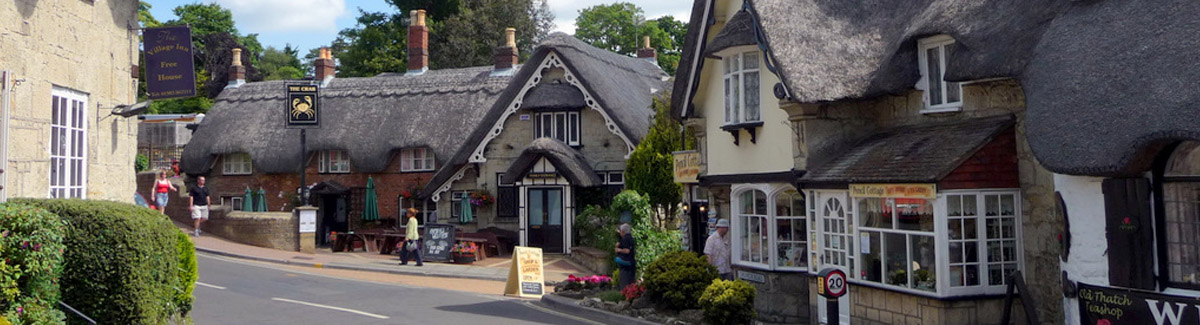 Coronavirus (COVID-19)The Town Council are keen to support our local Community at this extremely difficult and challenging time, particularly with the situation literally changing on a daily basis.First and foremost, we would remind everyone of the Government’s advice regarding COVID-19, which is a new illness that can affect your lungs and airways. It’s caused by a type of coronavirus. Find out how to protect yourself or check if you need medical help on the NHS website. Links to other information can be found below:Island Helpline for those at risk:A new helpline number is now available to support the Island’s most vulnerable residents affected by the coronavirus (Covid-19) self-isolation measures.People who do not have a local network of friends or family to support them while they are self-isolating or social distancing can call (01983) 823600 (seven days a week, 9am-5pm) for support.The helpline has been put in place by the Isle of Wight Council in partnership with the Island’s voluntary networks, including Community Action Isle of Wight, Citizens Advice Isle of Wight and Age UK Isle of Wight, to support those who meet the coronavirus ‘vulnerable’ criteria.Government Contacts and Guidancehttps://www.gov.uk/coronavirushttps://www.gov.uk/government/collections/coronavirus-covid-19-list-of-guidanceGuidance for Household and Individualshttps://www.nhs.uk/conditions/coronavirus-covid-19/self-isolation-advice/ https://www.gov.uk/government/publications/covid-19-guidance-on-social-distancing-and-for-vulnerable-people/guidance-on-social-distancing-for-everyone-in-the-uk-and-protecting-older-people-and-vulnerable-adults https://www.easy-read-online.co.uk/media/53192/advice-on-the-coronavirus-v1.pdf Guidance for employers and businesseshttps://www.gov.uk/government/publications/guidance-to-employers-and-businesses-about-covid-19Guidance on Schools and Childcare Care Settingshttps://www.gov.uk/government/publications/closure-of-educational-settings-information-for-parents-and-carers?fbclid=IwAR2KwfZpCVpiLJ7mGuEJSF9VHFJ5XCqbWKsGgaTLStpfnoNIyfQ5TSfFVhghttps://www.gov.uk/government/publications/coronavirus-covid-19-maintaining-educational-provision Public Health England  https://www.gov.uk/government/organisations/public-health-england Local Authorityhttps://www.iow.gov.uk/council/OtherServices/Public-Health-Coronavirus-COVID-19/Advice1 Business and Employeeshttps://www.iow.gov.uk/Council/OtherServices/Public-Health-Coronavirus-COVID-19/Businesses-and-employers https://www.iow.gov.uk/iwforms/bussupc19 Benefits & Welfare HelpHMRC Helpline for the self-employed & struggling businesses: 0300 456 3565Local Information Volunteeringhttps://www.communityactionisleofwight.org.uk/volunteer-form/Other information:https://www.citizensadvice.org.uk/health/coronavirus-what-it-means-for-you/ 